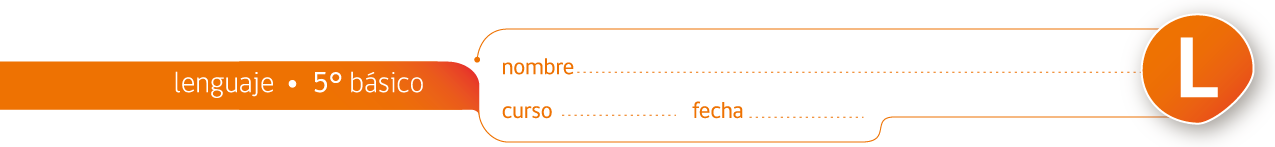 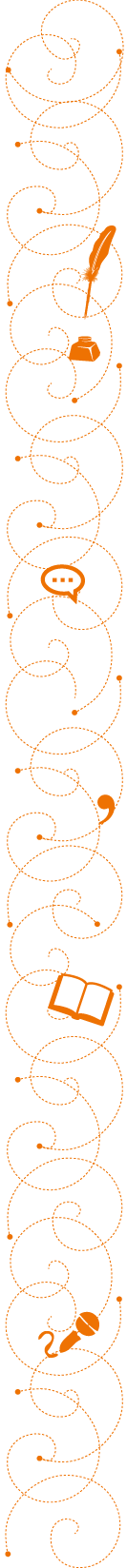 Comprensión de lectura: “Violeta Parra: biografía de una folclorista”1. Antes de la lectura del texto, conversa con tus compañeros: ¿quién fue Violeta Parra? ¿Qué saben de ella? Anoten los conocimientos que entre todos reúnan acerca de ella.2. Después de la lectura, comenten: ¿la información que habían anotado sobre Violeta Parra coincide con lo que leyeron acerca de ella?3. Ahora respondan de acuerdo con el texto: a. Explica brevemente quién fue Violeta Parra.............................................................................................................................................................................................................................................................................................................................................................................................................................................................................................................................................................................................................................................................b. Describe a la familia de Violeta Parra. Indica si habías escuchado antes sobre alguno de sus integrantes, y qué conocías de ella o de él.............................................................................................................................................................................................................................................................................................................................................................................................................................................................................................................................................................................................................................................................c. ¿Con qué propósito crees tú que Violeta Parra investigó y rescató la cultura campesina?............................................................................................................................................................................................................................................................................................................................................................................................................................................................................................................................................................................................................................................................d. De acuerdo con lo que leíste, ¿qué significa el título del texto?............................................................................................................................................................................................................................................................................................................................................................................................................................................................................................................................................................................................................................................................Al final, realiza un intercambio con tus compañeros para llegar a una puesta en común acerca de lo que respondieron.Elaborado por el Programa de Educación Rural de la División de Administración General y adaptado por Currículum en Línea.Ministerio de Educación de Chile.